Ананченко Татьяна Александровна,учитель начальных классовпедагогический стаж 11 летОбразование высшее, Адыгейский государственный университет  2008г., специальность: педагогика и методика начального образования, квалификация: учитель начальных классов.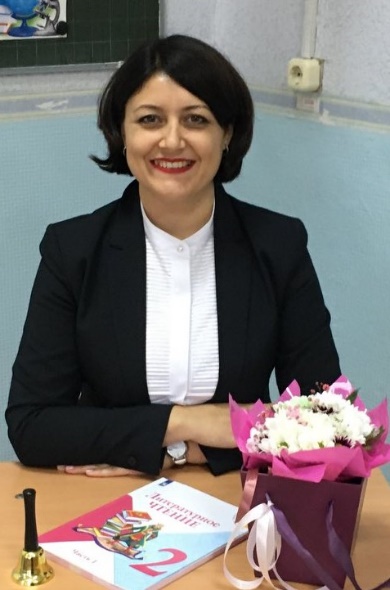 В межаттестационный период прошла курсы повышении квалификации:«Программы развития цифровых компетенций педагога», 72 часа, 2019 год.«Организация работы с обучающимися с  ограниченными возможностями здоровья в общеобразовательных организациях (ОВЗ) в соответствии с ФГОС», 72 часа, 2020 год.«Медиация в учреждении образования», 72 часа, 2020год.«Особенности реализации программы духовно-нравственного воспитания «Социокультурные истоки», 72 часа, 2021 год.  «Содержание и методика преподавания курса финансовой грамотности различным категориям обучающихся», 72 часа, 2021 год.Награды учителяТранслирование в педагогических коллективах опыта практических результатов своей профессиональной деятельностиСсылки на web страницыДокументы для аттестации, Облако mail.ru:https://cloud.mail.ru/public/kzLL/zFeAWx5Af 1.Диплом об образовании: https://cloud.mail.ru/public/jNG1/5CtgjYHxJ 2.Повышение квалификации: https://cloud.mail.ru/public/egdr/GdaWdN21X 3.Рабочие программы 2 класс 2021-2022: https://cloud.mail.ru/public/GobU/2qdMDnW3Q 4.Программы внеурочной деятельности: https://cloud.mail.ru/public/v7Vq/GJWH4ExTL5.Благодарности от социальных партнеров: https://cloud.mail.ru/public/Dn1m/rimbnG5P86.Грамоты учителя: https://cloud.mail.ru/public/aD6b/vbCmAVB3C    6.1.Федеральный уровень:  https://cloud.mail.ru/public/35Fr/oABfE8R9K    6.2.Региональный уровень: https://cloud.mail.ru/public/exmi/rpe1CMN3N    6.3.Муниципальный уровень: https://cloud.mail.ru/public/sJgw/9MF4be2qn7.Награды обучающихся: https://cloud.mail.ru/public/btBM/ohwiypHHs    7.1.Международный уровень: https://cloud.mail.ru/public/dkgR/UmTbPC3Kt    7.2.Федеральный уровень: https://cloud.mail.ru/public/8Xkr/ePUqjYpvr    7.3.Региональный уровень: https://cloud.mail.ru/public/Eyp1/MAUTKMzAh    7.4.Муниципальный уровень: https://cloud.mail.ru/public/tCU5/n3Q5A8DvH 8.Распространение опыта: https://cloud.mail.ru/public/atsG/YzWtTsMWr9.Вебинары: https://cloud.mail.ru/public/3qZH/z2f8t3a3P10.Сертификаты: https://cloud.mail.ru/public/Azr4/gJb21EMRy №Вид наградыГодФедеральный уровеньФедеральный уровеньФедеральный уровень1.Диплом победителя Ассоциации Международных и Всероссийских конкурсов «Педагогический марафон знаний»2019г.2.Диплом 1 степени Ассоциации Международных и Всероссийских конкурсов «Учитель года- 2019»2019г.7.Благодарственное письмо организатора Всероссийской олимпиады школьников «Основы православной культуры» за подготовку призера олимпиады.2019 г.8.Благодарственные письма за активное участие в организации и проведении Международных конкурсов2018-2021г.9.Благодарственные письма за подготовку победителей в Международных и Всероссийских конкурсах «Лесная математика», «Мой русский язык», «Открытка-маме», «Новогодний переполох», «Летописец», «Астра», «Человек и природа», «Наши пернатые друзья», «Мир насекомых», «Глобус», «Зимние истории», «Лисенок», «Олимпиксик» и др.2016-2021 г.10.Благодарственное письмо Всероссийского центра гражданских и молодежных инициатив «Идея» за организацию и подготовку обучающихся во II Всероссийском конкурсе, посвященном  Дню матери «О той, что дарует нам жизнь и тепло…»2020Региональный уровень.Региональный уровень.Региональный уровень.1.Благодарственное письмо местного отделения Партии Единая Россия за участие обучающихся 3с класс в региональном конкурсе рисунков «Моя любимая семья»2020Муниципальный уровеньМуниципальный уровеньМуниципальный уровеньБлагодарственное письмо «ЦБС» г. Мегиона за плодотворное сотрудничество и активное участие в реализации совместных творческих проектов    2017г.-2021г.Благодарственное письмо департамента образования и молодежной политики администрации города  Мегиона за организацию и проведение городской командной игры для младших школьников «Марафон безопасности».2017 г.Благодарственное письмо от депутата Думы ХМАО-Югры, учредителя фонда развития города «Мы Вместе» Алексея Андреева за помощь в организации и за активное участие воспитанников в городской командной игре «Марафон безопасности»2017 г.Благодарственное письмо ДОиМП г. Мегиона за качественную подготовку команды учащихся младших классов МБОУ «СОШ №4», занявшей 2 место в городской игре «Куликовская битва»2019 г.Благодарственное письмо   местного отделения Всероссийской политической партии «Единая Россия» города Мегиона2019 г.Благодарственное письмо депутата Думы ХМАО-Югры, учредителя фонда развития города «Мы вместе» за организацию и проведение городской командной игры «Марафон безопасности»2019 г.Благодарность ДОиМП г.Мегиона за участие в муниципальном этапе конкурса «За нравственный подвиг учителя»2020 г.Благодарность ДОиМП г.Мегиона за участие в фестивале «Радуга истоков»2021г.УровеньПодтверждающий документ, годПубликация работы: Сценарий внеклассного мероприятия, посвященного 75-летию со дня Победы в ВОВ «Память жива»федеральныйДиплом 1 степени2019Публикация работы: конспект+ презентация урока по русскому языку «Заглавная буква в именах сказочных героев».Публикация выступления на ГМО по Социокультурным истокам (конспект + презентация)федеральныйСвидельство о публикации №ДБ-1647124, №ДБ-1647130, 2018.Свидельство о публикации ДР02357670, ЕШ49564353, 2021 Удостоверение о повышении квалификации по дополнительной профессиональной программе  «Медиация в учреждении образования»федеральныйУдостоверение 2020г.Обучение для специалистов, привлекаемых к организации и проведению ГИА по теме: «Подготовка организаторов в аудитории»региональныйСертификат2018г.Конспект урока по русскому языку «Имена собственные и нарицательные»федеральныйДиплом победителя2019-2020Педагогическая мастерская по теме «Метапредметные технологии в школе»федеральныйСертификат2019 г.Фестиваль «Радуга истоков»муниципальный.Сертификат 2021гУчастие в методических неделях школьныйПриказы 